МЕТОДИЧЕСКОЕ ОБЪЕДИНЕНИЕ КЛАССНЫХ РУКОВОДИТЕЛЕЙ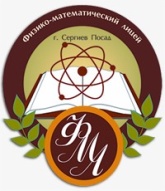          (2019 – 2020 учебный год)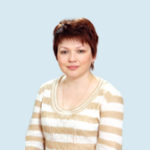 Маковская Ирина ВалерьевнаКлассный руководитель 9 «А» классаУчитель английского языка высшей квалификационной категории	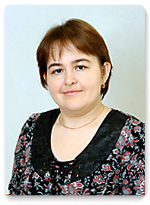 Барулина Надежда НиколаевнаКлассный руководитель 9 «Б» классаУчитель информатики высшей квалификационной категории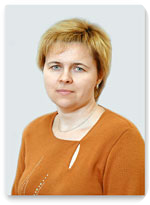 Перлова Наталья ВасильевнаКлассный руководитель 10 «А» классаУчитель информатики высшей квалификационной категории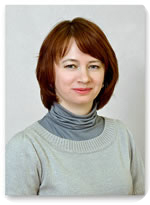 Гавриленко Галина ЮрьевнаКлассный руководитель 10 «Б» классаУчитель математики высшей квалификационной категории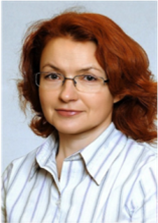 Шаткова Елена ВасильевнаКлассный руководитель 11 «А» классаУчитель физики высшей квалификационной категорииОжередова Елена Алексеевна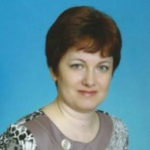 Классный руководитель 11 «Б» классаУчитель истории и обществознания высшей квалификационной категории